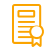 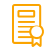 Safeguarding Adults Statement of IntentGrove Surgery will have a designated lead for safeguarding adults at risk. (Dr Z A Moghul)Grove Surgery will give sufficient priority to safeguarding adults at risk.The Practice Team will take a proactive approach to safeguarding and focus on prevention and early identification.Staff members will take steps to protect people where there are known risks, respond appropriately to any signs or allegations of abuse and work effectively with other organisations to implement protection plans. Grove Surgery will engage in local safeguarding structures and procedures.Grove Surgery will participate with other relevant organisations to ensure that multi-agency working is effective.Grove Surgery will be aware of the local health commissioning body (CCG) Safeguarding Adults Leads and the Local Authority Safeguarding Adults Team.London Borough of Redbridge Safeguarding Adult Team -  Adults.alert@redbridge.gov.uk  - 020 8708 7333 option 2 Redbridge safeguarding adult referral form.London Borough of Barking & Dagenham Safeguarding Adult Team - safeguardingadults@lbbd.gov.uk - 020 8227 2915 London Borough of Havering Safeguarding Adult Team -safeguarding_adults_team@havering.gov.uk - 01708 433550 The Practice Safeguarding Lead will ensure that all Practice staff can demonstrate their competence in safeguarding adults at risk by their:Understanding of the definition of an adult at risk and the types of abuse they may be subject toAwareness of the internal arrangements for recording a safeguarding adult concern and how this is included within the Practice’s Safeguarding Adults Policy and Procedure; andAwareness of the external process for reporting the concern and how this is in line with local multi- agency policies and proceduresMembers of the team at Grove Surgery recognise their duty to advocate for patients, their families and carers by extending their support to wider welfare considerations that go beyond defined health needs.Grove Surgery will maintain good professional standards and undertake the clinical governance activities that are central to safeguarding. Significant event reporting, peer review and the appraisal and revalidation process support the highest clinical standards and promote patient welfare, in particular, for patients, their families and carers who may have trouble looking after their own interests.Under the Care Act, safeguarding duties apply to any person aged 18 or over who:Has care and support needs, andIs experiencing or is at risk of abuse or neglect, andIs unable to protect themselves because of their care and support needsAdults with care and support needs who may be at risk of abuse and neglect can include:An older person who is particularly frailSomeone with mental health needs including dementia or a personality disorderA person with a significant and impairing physical or sensory disabilitySomeone with a learning disabilityA person with a severe physical illnessAn unpaid carer who may be overburdened, under severe stress or isolatedA homeless personSomeone who misuses substances or alcohol to the extent that it affects their ability to look after themselvesSomeone living with a person who abuses substances or alcohol; orWomen who may be particularly in need because of isolating cultural factors People with care and support needs are not always at risk of abuse or neglect.There is a clear distinction between adults who have capacity to make decisions and those on whosebehalf some decisions need to be made. Adults lacking capacity to make decisions must be involved in decision-making that promotes their best interests.Personalised care that is focused on the needs of the individual and how to promote their independence and control is more important than any label that may have been attributed to an individual. Adults who have the relevant decision-making capacity have the right to make decisions about their lives, even if it involves risk but it is critical that attention will be paid to identified systemic sources of risk to the patient.To ascertain if an adult has safeguarding needs, Grove Surgery will identify and record all the factors that may put them at risk as the first step required to ensure that the Patient receives the necessary support.The Practice Team at Grove Surgery will be familiar with local adult safeguarding procedures and maintain an up-to-date resource centre containing all current contact information and templates on the computer clinical system accessible by all members of the Practice Team via a desktop icon.Safeguarding Adults Training RequirementsGrove Surgery will provide or support the Practice Team in undertaking the following training according to current requirements for the safeguarding of adults:Level 1: All staff in healthcare settings (includes Practice receptionists and non-clinical staff) –to be repeated every 3 years.Level 2: All non-clinical and clinical staff who have regular contact with patients, their families or the public (includes Phlebotomists, Healthcare Assistants, Practice Managers, Reception Managers and Safeguarding Administrators to be repeated every 3 years.Level 3: All healthcare staff involved in assessing, planning, intervening and evaluating the needs of adults where there are safeguarding concerns (includes GPs, Practice Nurses, Advanced Nurse Practitioners, Registered Nurse Care Co-ordinators) every 3 years.